NIGHT OWL 5K RUN/WALK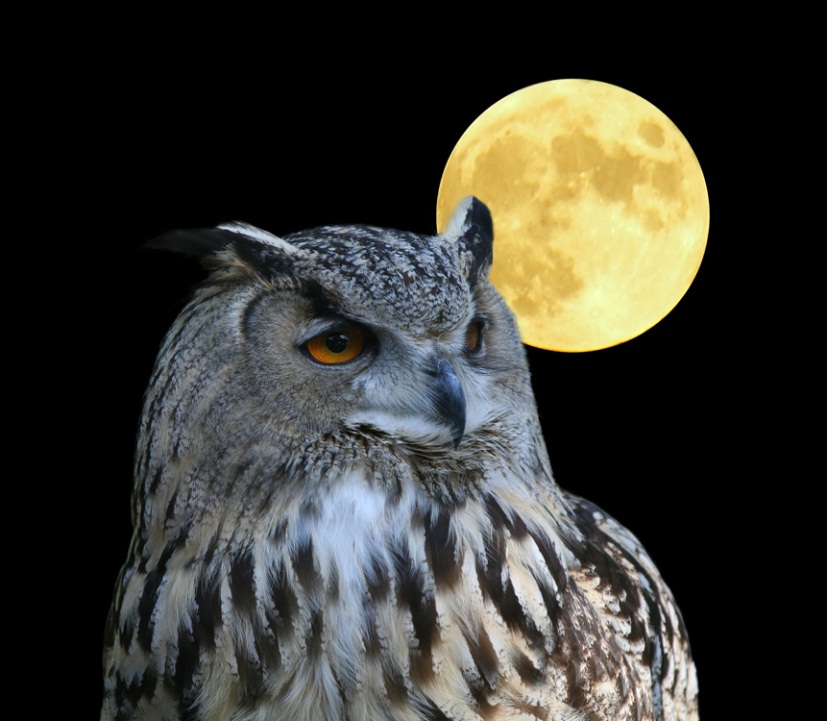 September 12th, 2015Preregistered participants will receive a t-shirt and glow bracelet.  Personal head lamps recommended.Preregistration - $20After Sept. 6th registration - $25Check in and registration: 7PMRace: 8 PMTo preregister: call (402)857-3373, visit http://shopoutdoornebraska.ne.gov/Events/ , or go to the Niobrara State Park office.